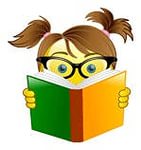 Балалар мен жасөспірімдерге арналған«Кітап оқитын адам –  табысты адам»                                атты мектепішілік байқаудың жүру тәртібі                                                                       Мәжіліс залы.                                                                  19 қаңтар 2015 жыл,                                                                          сағат 15.00.Жүргізуші:  - Қайырлы күн, қымбатты ұстаздар, оқушылар! Білім, дене шынықтыру және спорт бөлімі мен мектеп кітапханалары бірігіп ұйымдастырған «Кітап оқитын адам – табысты адам» атты байқау аясында біздің мектепішілік байқауымызға қош келдіңіздер!  Кітап - өткеннің рухы, келешектің кілті. Жақсы мен жаманның парқы. Мәдениеттің биік шыңы. «Адам кітап оқуды қойса, ойлауды қояды»,-дейді Денис Дидро. Расында да солай. Себебі кітап - біздің сан ғасырлық тарихымыз бен тыныс-тіршілігіміздің құнды жәдігері. Оны оқып, тарихынан тәлім алмаған, асыл сөзге сусындап қанбаған жанда не озық ой болсын тәйірі? Тамырсыз тал да өспейді емес пе?!.Олай болса: бүгінгі тілге тиек болар байқауымыздың мақсат-міндеттерімен баршаңызды таныс етуге рұқсат етіңіздер!	Байқаудың басты мақсаттары: оқушылардың бос уақыт нысанасы ретінде кітап оқуды дәріптеу;кітап пен оқуды адамның рухани өмірінің маңызды факторы ретінде насихаттау;балалар мен жасөспірімдерде ақпарат мәдениетін қалыптастыру;ақпараттық орталық ретінде кітапханаларға назар аударту.Байқаудың басты міндеттері:балалар мен жасөспірімдерді өзіндік әдеби-шығармашылық үдерісіне тарту жолымен олардың әдеби-шығармашылық қабілетін дамыту;бірлескен отбасылық кітап оқу мәдениетін қалыптастыру үшін ата-аналар назарын балалар оқуына аудару;Аталмыш байқау үш жас топтары бойынша өтеді.кіші мектеп жасы (2-4 сыныптар аралығы)орта мектеп жасы (5-7 сыныптар аралығы)ересек мектеп жасы (8-9 сыныптар аралығы)Байқаудың шарттары:Байқау талаптары бойынша оқушылар шығармашылық жұмысын мынадай номинациялар бойынша дайындап, табыстаған болатын:2-4 сыныптар үшін «Сүйікті кітабымызды иллюстрациялаймыз»;5-7 сыныптар үшін»Сүйікті жазушымның сүйікті кітабы»;8-9 сыныптар үшін «Мына кітапты міндетті түрде оқуға кеңес беремін!»; Байқау шарты бойынша әр сынып оқушысы өзінің орындаған жеке шығармашылық жұмысын ұйымдастыру алқасына ұсынған болатын.Ол жұмыстар төмендегі рәсімделу тәртібіне сай орындалды:белгіленген мөлшерде компьютерде терілген мәтін түрінде;ұзақтығы 5 минуттан аспайтын 10 слайдтан немесе бейнероликтен аспайтын электронды таныстырылым түрінде.Байқауды бағалау.Байқауға ұсынылған жұмыстарды құзіретті қазылар алқасы бағалайды. Қазылар алқасы ұсынылған жұмыстарды қабылдап, қарап, бүгін сіздердің алдарыңызда жеңімпаздарды анықтайтын болады.Жүргізуші: Құрметті көрермендер! Сахна төріне бүгінгі байқауда бағын сынамақ болып өз шығармашылықтарын ұсынған балалардың ішінен іріктеліп, шығармашылықтары аталып өтілетін оқушыларымызды шақырамыз. Олар 2-4 сынып аралығындағы оқушылар:2-4 сынып аралығындағы оқушылар:1.Молдыбаев Ілияс 3 ә «Маугли» ертегі2.Арман Нұрәлем 3 ә «Робинзон Крузо»3.Зобнин Руслан  «су ертегісі»_4. «Алдар Көсе» Амангелді Заманхан 4 а 5.Аманкелді Аружан 4 а «Қамбар батыр»6. Сәрсенбай Ерасыл 4 а «Қаңбақ шал мен дәу»7.  Нұрғалиев Нұрбол 4 ә  ???8. Далабаев Дәулет 4 ә «Қалайы солдат»9. Темешев Адиль 4 б «Незнайка и его друзья» 2 рисунка «Моя любимая книга» презентация5-7 сынып аралығындағы оқушылар:1. Айтжан Фариза 6 а Сыздықов Шүкіржан «Мәншүктің өшпес ерлігі»2. Яковенко Вера 6 а  Айса  Хамзаұлы  «Обал»3. Амантай Саламат 6 а  А.Галиев «Кеерей мен Жәнібек» 4. Кәрібай Гүлдария 7 ә Мұхтар Әуезов «Көксерек» 6. Сүйіндік Бекарыс 5 ә Мұхтар Әуезов «Көксерек»7. Сайранов Нұрсұлтан 6 ә Абай-менің сүйікті ақыным8-9 сынып аралығындағы оқушылар:1. Қордабаев Ерсұлтан  8  а «Абайдың қара сөзін оқуға ұсынамын»2. Жанпеисова Әлия «Н.В. Гоголь «Ревизор презентация и сочинение3. Кәрібай Гүлдария 7 ә Мұхтар Әуезов «Көксерек»4. Әлімбаева Арайлым  9 а Жанболат Башар «Кепиет»          Байқаудың қазылар алқасымен таныс болыңыздар.          Алқа мүшелері:Тәжірибелі ұстаз, білім беру ісінің үздігі, қазақ тілі мен әдебиеті пәнінің мұғалімі Сағындықова Үндемес Теміржанқызы.Мектеп директорының әдістемелік істер жөніндегі орынбасары, қазақ тілі мен әдебиеті пәнінің мұғалімі Сахариева Мадина Мұқанқызы;Мектеп кітапханасының меңгерушісі Анитова Светлана Айтмағанбетқызы. Жас көлемімен  бөлінетін 3 кезеңнен тұратын байқау, кезең-кезеңімен бағаланады.Құрметті көрермендер! Байқауға қатысушы оқушылар өз шығармаларын қорғауға дайындалғанша, бүгінгі тақырыбымыздың ауқымын кеңейтер өлең-жырларға кезек береміз: Мирас, Нұрсұлтан Сайранов, Әділет Жақанов, Қордабаева Ақмарал, Айтжан Фариза. Сахнада: І кезең оқушыларын кезекпен шақырамыз, бала өз шығармашылығын таныстырады..Кезекпен байқауға қатысушылар шақырылады.Қошемет көрсетіп отыралық көрермен...ІІ кезең оқушыларын марапаттау. Марапатқа шыққан бала өз шығармашылығын таныстыру.Қошемет көрсетіп отыралық көрермен...ІІІ кезең оқушыларын марапаттау. Марапатқа шыққан бала өз шығармашылығын таныстыру.Кезекпен байқауға қатысушылар шақырылады.-	Қошемет көрсетіп отыралық көрермен..Қазылар алқасы өз шешімдерін  шығарып, біздерге жария етуге дайындалсын. Оған дейін біздер көрермен арасында  сұрақ-жауап ойынын өткізелік.«Білгірлер» мен «Білімділер» болып екі топқа бөлінелік. Әр топқа сұрақ беріледі. Сұрақты толық аяғына дейін тыңдап, жауап беру үшін қолдарыңызды көтересіздер. Дабырлау керек емес. 1 топ жауап бере алмаса, 2 топ айта алады.                          викторина сұрақтары кетеді.Кезек қазылар алқасына беріледі. Марапаттаау кезеңі.Қош сау болыңыздар! Қатысқандарыңызға көп рахмет!